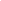 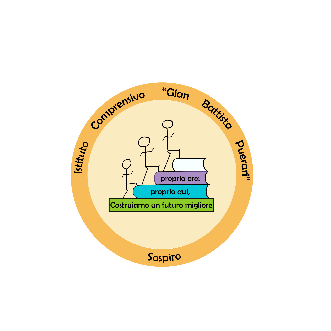 Curricolo di MATEMATICAClasse 2° Anno Scolastico 2021/2022AREA MATEMATICACOMPETENZEABILITA’ SPECIFICHENUCLEI TEMATICIConoscere i vari tipi di angoli e le loro proprietàRiconoscere un angolo e sa individuarne la tipologiaConfrontare gli angoliEseguire operazioni con gli angoliGli angoliGli angoli e le loro proprietà Operazioni con gli angoli, la misura dell’ampiezzaConoscere caratteristiche e proprietà di rette;  conoscere poligoni e le loro caratteristicheDisegnare rette parallele e perpendicolari Riconoscere e disegnare: l’asse di un segmento, la distanza fra un punto e una retta e la distanza fra due rette paralleleIndividuare le proprietà di angoli formati da rette parallele intersecate da una trasversaleRiconoscere e disegnare i vari tipi di poligoniRisolvere problemi usando le proprietà geometriche delle figureCalcolare il perimetro delle figure pianeI poligoniClassificazione dei poligoniProprietà dei poligoniConoscere i triangoli e i loro criteri di congruenzaConoscere le proprietà di segmenti e punti notevoli dei triangoliIndividuare i punti notevoli e gli assi di simmetria dei triangoli; sa risolvere problemi relativi ai triangoliI triangoliCaratteristiche dei triangoliSegmenti particolari di un triangoloTriangoli particolariConoscere i vari tipi di quadrilateri e loro proprietàIndividuare le caratteristiche e le proprietà dei quadrilateriRisolvere problemi relativi ai quadrilateriI quadrilateri  Caratteristiche dei quadrilateri, i trapezi, i parallelogrammiConoscere l’insieme Qa, le sue caratteristiche e relative operazioniRiconoscere e rappresentare i numeri razionali; Utilizzare la scrittura decimale dei numeri razionali e riconoscere le diverse tipologie di numero decimaleConfrontare i numeri razionali rappresentarli sulla retta numericaEseguire le quattro operazioni e la potenza con i numeri razionaliRisolvere espressioni con i numeri razionali; Utilizzare le frazioni per la risoluzione di problemiNumeri decimaliConoscere i rapportiConoscere le proporzioni e le relative proprietàConoscere il concetto di percentualeIndicare il rapporto diretto e inverso tra due numeriIndividuare e impostare proporzioniApplicare le proprietà a una proporzione; sa risolvere una proporzioneIndividuare e calcolare le percentualiRadici e approssimazioniFrazioni e razionali assolutiRadici e irrazionali assolutiCalcolo delle radiciConoscere le proporzioni e le relative proprietàConoscere il concetto di percentualeIndicare il rapporto diretto e inverso tra due numeriIndividuare e impostare proporzioni; sa applicare le proprietà a una proporzioneRisolvere una proporzioneIndividuare e calcolare le percentualiRapporti e proporzioniI rapportiLe proporzioni e loro proprietàConoscere le formule di calcolo per determinare le aree di triangoli, quadrilateri e poligoni regolariConoscere il principio di equiscomponibilità e i criteri di equivalenzaApplicare il principio di equiscomponibilità per riconoscere figure equivalentiIndividuare e disegnare poligoni equivalentiUtilizzare le formule per il calcolo delle aree delle principali figure pianeApplicare le formule risolutive in contesti problematici utilizzando correttamente le proprietà geometriche delle figureArea dei poligoniFigure equivalentiArea dei quadrilateriArea dei triangoliArea dei poligoni regolari e altri poligoniConoscere il Teorema di PitagoraConoscere le terne pitagoricheConoscere le applicazioni del Teorema di PitagoraEnunciare il teorema di Pitagora, sa ricavare le formule risolutive del teorema di PitagoraRiconoscere e scrivere una terna pitagoricaRisolvere problemi applicando il teorema di Pitagora anche utilizzando le proprietà geometriche delle figureTeorema di PitagoraTeorema di Pitagora e terne pitagoricheApplicazioni del Teorema di PitagoraTriangoli rettangoli con angoli particolari